Программа семинара15.00 – 15.30 – Регистрация участников семинара15. 30 – 15.45Современный урок: дидактика и практикаВанина Эмилия Владимировна, к.п.н., доцент кафедры социально-педагогических измерений СПб АППО15.45 – 16.00Что нужно знать педагогу о теории знаниевого и системно-деятельностного подходов?Федорчук Оксана Федоровна, заместитель директора, методист ИМЦ Кировского района Санкт-Петербурга16.00 – 16.10Современный урок как основа эффективного и качественного образования Евстрапова Ольга Геннадьевна, заведующий экспериментальной площадкой, учитель физики ГБОУ СОШ №585 Кировского района Санкт-Петербурга16.10 – 17.10 – Работа в творческих группах:Организация групповой работы на уроках в контексте требований ФГОСТаланова-Шелейко Ю.Г., учитель начальных классов ГБОУ СОШ №585 Кировского района Санкт-ПетербургаТехнология  подготовки учащихся к написанию эссе на уроках обществознанияСоколова К.Ю., учитель обществознания ГБОУ СОШ №585 Кировского района Санкт-ПетербургаТехнология проблемного обучения на уроках литературного чтенияШеленкова Татьяна Ивановна, учитель начальных классов  ГБОУ СОШ №585 Кировского района Санкт-ПетербургаПриёмы групповой работы в средней школеПикман И.А., педагог-психолог, учитель ГБОУ СОШ №585 Кировского района Санкт-ПетербургаИспользование приёмов технологии критического мышления через чтение на уроках литературы Будкина Алла Юрьевна, учитель начальных классов ГБОУ СОШ №585 Кировского района Санкт-ПетербургаПроектная деятельность на уроках физикиШайер Наталья Леонидовна, учитель физики ГБОУ СОШ №585 Кировского района Санкт-Петербурга17.10 – 17.20 – РефлексияВостряков А.В., зам. директора по ИКТ, учитель информатики ГБОУ СОШ №585 Кировского района Санкт-Петербурга17.20 – 17.30 – Подведение итогов работы семинара            Государственное бюджетное общеобразовательное учреждениесредняя общеобразовательная школа № 585                                                                  Кировского района Санкт-Петербурга                                                                                       Дачный проспект, дом 3, корпус 2, литер А, Санкт-Петербург, 198262,               телефон/факс 8-812-417-27-72                                                                                                               e-mail: sc585@kirov.spb.ru,                                                                                            www.sc585.spb.ru Благодарим Вас за участие в семинаре!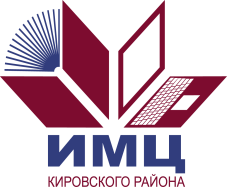                          Информационно-методический центр  Кировского района Санкт-ПетербургаГосударственное бюджетное учреждениесредняя общеобразовательная школа №585 Кировского района Санкт-Петербурга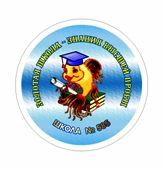 Научно-практический семинаручителей Кировского района Санкт-Петербурга«Деятельностный подходкак основа современного урока»(мероприятие в рамках деятельностиэкспериментальной площадки Санкт-Петербурга)                                     22 ноября 2018 года